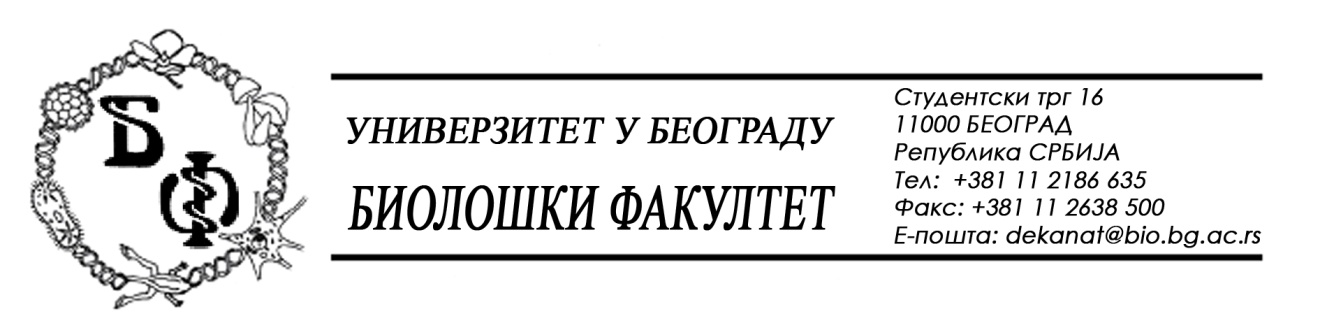 	На основу члана 57. ст. 1 и члана 116. ст.1 Закона о јавним набавкама („Службени гласник РС“, бр. 124 / 12), Универзитет у Београду – Биолошки факултет објављује:ОБАВЕШТЕЊЕ О ЗАКЉУЧЕНОМ УГОВОРУНазив, адреса и „Интернет“ страница наручиоца: Универзитет у Београду – Биолошки факултет, Београд, Студентски трг 16, www.bio.bg.ac.rs.Врста наручиоца: просветаОпис предмета набавке, назив и ознака из општег речника набавке: услуге – агенцијске услуге посредовања при куповини авио-карата и других путних карата и резервацији хотелског смештаја за службена путовања у иностранство; назив и ознака из општег речника набавке: 63510000 – услуге путничких агенција и сличне услуге              Уговорена вредност: 2.900.000,00 динара без ПДВ-а Критеријум за доделу Уговора:  најнижа понуђена ценаБрој примљених понуда:  2Највиша и најнижа понуђена цена: највиша: 2,00 динара без ПДВ-а; најнижа: 0,00  динара без ПДВ-а; Највиша и најнижа понуђена цена код прихватљивих понуда: највиша: 0,00 динара без ПДВ-а; најнижа: 0,00 динара без ПДВ-а; Датум доношења Одлуке о додели Уговора: 30.03.2015.Датум закључења Уговора: 09.04.2015.Основни подаци о добављачу: Предузеће за туристичке услуге, трговину и посредовање „ИМПАЛА“ д.о.о.. из Београда (Вождовац), Кумодрашка 10,  матични број: 07732686, ПИБ: 102007931Период важења Уговора: до 31.12.2015. године, а најдуже док одлука о додели уговора за набавку агенцијских услуга посредовања при куповини авио-карата и других путних карата и резервацији хотелског смештаја за службена путовања у иностранство, по спроведеном поступку јавне набавке за 2016. годину, не постане коначна